Safety Data Sheet: Signal Tech Industrial Gear 150 H1EPRevision Date: January 2nd 2022PRODUCT	Product Name: Signal Tech Industrial Gear 150 H1EPIntended Use: Lubricant COMPANY IDENTIFICATION	Supplier:	Beacon Lubricants			P.O Box 754			Edinboro, PA 16412Emergency Telephone:	1-877-734-7334 – Beacon Lubricants, Inc.
Emergency Telephone: 	1-800-424-9300 (24 hours) – Chemtrec approvalWebsite: www.beaconlubricants.com Classification of the substance mixture: Skin Corrosion/irritation – Cat 2Serious eye damage/eye irritation – Cat2AGHS LabelHazard Pictogram: 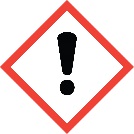 Signal Word: WarningHazard statement: Causes serious eye irritation. Causes skin irritation. Precautionary statementsPrevention: Wear protective gloves. Wear eye or face protection. Wash hands thoroughly after handling. Response: IF ON SKIN: Wash with plenty of soap and water. Take off contaminated clothing. Wash contaminated clothing before reuse. If skin irritation occurs: Get medical attention. IF IN EYES: Rinse cautiously with water for several minutes. Remove contact lenses, if present and easy to do. Continue rinsing. If eye irritation persists: Get medical attention. Substance/mixture: mixtureIngredient Name			%		CAS NumberButene, homopolymer		10-30		9003-29-62,6-di-tert-Butyl-p-cresol		0.1-1		128-37-0Any concentration shown as a range is to protect confidentiality or is due to batch variation. Eye contact: Flush eye with water for 15 minutes, if eye irritation persists, consult a specialist. Skin contact: Wash off immediately with soap and plenty of water. Remove and wash contaminated clothing before re-use. If skin irritation persists, call a physician. Inhalation: Move to fresh air. If breathing is difficult, give oxygen. If not breathing, give artificial respiration. If symptoms persist, call a physician. Ingestion: Do not induce vomiting. Drink 1 or 2 glasses of water. Call a physician immediately. Most important symptoms and effects, both acute and delayedEye contact: Causes serious eye irritation Inhalation: No known significant effects or critical hazardsSkin contact: Causes skin irritation Ingestion: Irritating to mouth, throat, and stomach. Over-exposure signs/symptomsEye contact: Adverse symptoms may include the following: pain or irritation, watering, rednessExtinguishing mediaSuitable extinguishing media: Use an extinguishing agent suitable for the surrounding fireUnsuitable extinguishing media: None knownSpecific hazard arising from chemical: N/AHazardous thermal decomposition products: Decomposition products may include the following materials: carbon dioxide, carbon monoxide Special protective actions for fire-fighters: N/ASpecial protective equipment for fire-fighters: Fire-fighters should wear appropriate protective equipment and self contained breathing apparatus with  full face piece operated in a positive pressure mode. For non-emergency personnel: No action shall be taken involving any personal risk or without suitable training. Keep unnecessary and unprotected personnel from entering. Do not touch or walk through spilled material. Avoid breathing vapor or mist. Provide adequate ventilation. Wear appropriate respirator when ventilation is inadequate. Put on appropriate personal protective equipment. For emergency responders: if specialized clothing is required to deal with the spillage, take note of any information in Section 8 on suitable and unsuitable materials. See also the information in “for non-emergency personnel”Environmental precautions: Avoid dispersal of spilled material and runoff and contact with soil, waterways, drains and sewers. USA regulations may require reporting spills of this material that could reach any surface waters. Report spills to all applicable Federal, State, Provincial and local authorities and/or the United States National Response Center at 800-424-8802 as appropriate or required. Water polluting material. May be harmful to the environment if released in large quantities. Protective measures: Put on appropriate protective equipment (see section 8). Do not ingest. Avoid contact with eyes, skin, and clothing. Avoid breathing vapor or mist. Keep in the original container or an approved alternative made from a compatible material, kept tightly closed when not in use. Empty containers retain product residue and can be hazardous. Do not reuse container. Advice on general occupational hygiene: Eating, drinking, and smoking should be prohibited in areas where this material is handled, stored, and processed. Workers should wash hands and face before eating, drinking, and smoking. See also Section 8 for additional information on hygiene measures. Conditions for safe storage, including any incompatibilities: Store in accordance with local regulations. Store in original container protected from direct sunlight in a dry, cool, and well-ventilated area, away from incompatible materials (see section 10_ and food and drink. Keep container tightly closed and sealed until ready for use. Containers that have been opened must be carefully resealed and kept upright to prevent leakage. Do not store in unlabeled containers. Use appropriate containment to avoid environmental contamination. Control ParametersOccupation exposure limitsIngredient Name 			Exposure limits2,6-di-tert-Butyl-p-cresol		OSHA PEL 1989 (United States, 3/1989)					TWA: 10 mg/m3 8 hours					NIOSH REL (United States, 10/2013)					TWA: 10 mg/m3 10 hours					ACGIH TLV (United States, 4/2014)TWA: 2 mg/m3 8 hours. Form: Inhalable fraction and vapor Appropriate engineering controls: Good general ventilation should be sufficient to control worker exposure to airborne contaminants.Environmental exposure controls: Emissions from ventilation or work  process equipment should be checked to ensure they comply with the requirements of environmental protection legislation. Individual protection measuresHygiene measures: Wash hands, forearms, and face thoroughly after handling chemical products, before eating, smoking, and using the lavatory and at the end of the working period. Appropriate techniques should be used to remove potentially contaminated clothing. Wash contaminated clothing before reusing. Ensure that eyewash stations and safety showers are close to the workstation location. Eye/Face Protection: Wear eye protection such as safety glasses, chemical goggles, or face shields if engineering controls or work practices are not adequate to prevent eye contact. Skin protectionHand protection: use nitrile or oil resistant gloves Body protection: Personal protective clothing such as gloves, aprons, boots and complete facial protection should be selected based on the task being performed and the risks involved. User should determine acceptable performance characteristics of protective clothing. Consider physical requirements and other substances present when selecting protective clothing.Other skin protection: Appropriate footwear and any additional skin protection measures should be selected based on the task being performed and the risks involved. Respiratory protection: If a risk assessment indicates that respiratory protection is required, use a properly fitted, air-purifying or supplied air respirator that complies with an approved standard. Respirator selection must be based on known o anticipated exposure levels, the hazards of the product and the safe working limits of the selected respirator. Note: Physical and chemical properties are provided for safety, health and environmental considerations only and may not fully represent product specifications. Contact the Supplier for additional information. GENERAL INFORMATIONPhysical State: LiquidColor: Milky clear white Odor: MildOdor Threshold: N/DBoiling point: >300°C (>572°F)Vapor density: >10 [Air=1]Relative density: 0.85 to 0.884Flash Point: Open cup: 235 to 277°C (455 to 530.6°F)Viscosity: 100°C – 12.5 to 48 cSt	      40°C – 90 to 748 cStREACTIVITY: N/ASTABILITY: Material is stable under normal conditions CONDITIONS TO AVOID: No special storage conditions required MATERIALS TO AVOID: Strong oxidizers, strong acidsHAZARDOUS DECOMPOSTION PRODUCTS: Thermal decomposition can lead to release of irritating gases and vapors INFORMATION ON TOXICOLOGICAL EFFECTS Product/ingredient name	Result			Species	Dose		Exposure2,6-di-tert-Butyl-p-cresol 	LD50 Oral		Rat		890 mg/kgIrritation CorrosionProduct/ingredient name	Result				Species		Exposure2,6-di-tert-Butyl-p-cresol	Eyes moderate irritant. 	Rabbit		24hours 100 mg				Skin – mild irritant		Human		48 hours 500mg				Skin – moderate		Rabbit		48 hours 500 mgAspiration hazardName				ResultButene, homopolymer	Aspiration hazard – cat 1Eye contact: Serous eye irritationInhalation: No known significant effects or critical hazardsSkin contact: causes irritation Ingestion: irritating to mouth, throat, and stomachEcotoxicityNo known hazards to the aquatic environmentWater treatment methodsDisposal of wastes: Disposal should be in accordance with applicable regional, national and local laws and regulations.Contaminated packaging: Do not reuse container DOT: Not regulated OSHA HAZARD COMMUNICATION STANDARD: This material is not considered hazardous in accordance with OSHA HazCom 2012, 29 CFR 1910.1200THIS SAFETY DATA SHEET CONTAINS THE FOLLOWING REVISIONS: Updates made in accordance with implementation of GHS requirements. The information and recommendations contained herein are, to the best of Beacon Lubricant’s knowledge and belief, accurate and reliable as of the date issued. You can contact Beacon Lubricant’s to insure that this document is the most current available for Beacon Lubricant’s. The information and recommendations are offered for the user’s consideration and examination. It is the user’s responsibility to satisfy itself that the product is suitable for the intended useSECTION 1                                   PRODUCT AND COMPANY IDENTIFICATIONSECTION 2                                    HAZARDS IDENTIFICATIONSECTION 3                                    COMPOSTION / INFORMATION INGREDIENTSSECTION 4                                             FIRST AID MEASURESSECTION 5                                   FIRE FIGHTING MEASURESSECTION 6                                  ACCIDENTAL RELEASE MEASURESSECTION 7                                        HANDLING AND STORAGESECTION 8                           EXPOSURE CONTROLS / PERSONAL PROTECTIONSECTION 9                                        PHYSICAL AND CHEMICAL PROPERTIESSECTION 10                                              STABILITY AND REACTIVITY SECTION 11                                               TOXICOLOGICAL INFORMATIONSECTION 12                                                  ECOLOGICAL INFORMATIONSECTION 13                                           DISPOAL CONSIDERATIONSSECTION 14                                                TRANSPORT INFORMATIONSECTION 15                                             REGULATORY INFORMATIONSECTION 16                            OTHER INFORMATION